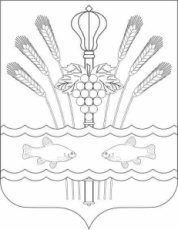 РОССИЙСКАЯ ФЕДЕРАЦИЯРОСТОВСКАЯ ОБЛАСТЬМУНИЦИПАЛЬНОЕ ОБРАЗОВАНИЕ«КОНСТАНТИНОВСКОЕ ГОРОДСКОЕ ПОСЕЛЕНИЕ»АДМИНИСТРАЦИЯ КОНСТАНТИНОВСКОГО ГОРОДСКОГО ПОСЕЛЕНИЯПОСТАНОВЛЕНИЕот 26.12.2023                            г. Константиновск                             78.13/1797-ПОб утверждении плана реализации муниципальной программы Константиновского городского поселения   «Энергоэффективность и развитие энергетики»В соответствии с постановлением Администрации Константиновского городского поселения  от 14.06.2018 № 395 «Об утверждении Порядка разработки, реализации и оценки эффективности муниципальных программ Константиновского городского поселения, постановлением Администрации Константиновского городского поселения от 14.06.2018  № 396 «Об утверждении Методических рекомендаций по разработке и реализации муниципальных программ Константиновского городского поселения», Администрация Константиновского городского поселения,  постановляет:1. Утвердить план реализации  муниципальной  программы Константиновского городского поселения   «Энергоэффективность и развитие энергетики» на 2024 год  согласно приложению к настоящему постановлению.2. Постановление вступает в силу с момента его подписания и подлежит размещению на сайте Администрации Константиновского городского поселения.3. Контроль за выполнением постановления возложить на заместителя  главы Администрации Константиновского района А.В. Агаркова.                 Глава АдминистрацииКонстантиновского городского поселения	                                  А.А. КазаковПриложение к постановлениюАдминистрации Константиновского городского поселенияот 26.12.2023 № 78.13/1797-ППЛАН РЕАЛИЗАЦИИмуниципальной программы   «Энергоэффективность и развитие энергетики» на 2024 год№ п/п№ п/пНомер и наименование<4>Номер и наименование<4>Ответственный 
 исполнитель, соисполнитель, участник  
(должность/ ФИО) <1>Ответственный 
 исполнитель, соисполнитель, участник  
(должность/ ФИО) <1>Ожидаемый результат (краткое описание)Плановый срок    
реализации 
Объем расходов, (тыс. рублей) <2>Объем расходов, (тыс. рублей) <2>Объем расходов, (тыс. рублей) <2>Объем расходов, (тыс. рублей) <2>Объем расходов, (тыс. рублей) <2>Объем расходов, (тыс. рублей) <2>Объем расходов, (тыс. рублей) <2>Объем расходов, (тыс. рублей) <2>Объем расходов, (тыс. рублей) <2>Объем расходов, (тыс. рублей) <2>№ п/п№ п/пНомер и наименование<4>Номер и наименование<4>Ответственный 
 исполнитель, соисполнитель, участник  
(должность/ ФИО) <1>Ответственный 
 исполнитель, соисполнитель, участник  
(должность/ ФИО) <1>Ожидаемый результат (краткое описание)Плановый срок    
реализации 
Всегофедеральный бюджетобластной
бюджетобластной
бюджетбюджет Константиновского городского поселения бюджет Константиновского городского поселения БюджетКонстантиновского районаБюджетКонстантиновского районавнебюд-жетные
источникивнебюд-жетные
источники11223344567788991010111111Муниципальная программа Константиновского городского поселения «Энергоэффективность и развитие энергетики»Муниципальная программа Константиновского городского поселения «Энергоэффективность и развитие энергетики»Администрация Константиновского городского поселения, начальник сектора муниципального хозяйства/Шевченко Ольга СергеевнаАдминистрация Константиновского городского поселения, начальник сектора муниципального хозяйства/Шевченко Ольга СергеевнаXXX0000000----22Подпрограмма 1  «Развитие и модернизация электрических сетей уличного освещения».Подпрограмма 1  «Развитие и модернизация электрических сетей уличного освещения».Администрация Константиновского городского поселения, начальник сектора муниципального хозяйства/Шевченко Ольга СергеевнаАдминистрация Константиновского городского поселения, начальник сектора муниципального хозяйства/Шевченко Ольга Сергеевнаснижение затрат на потребляемые энергетические ресурсыснижение затрат на потребляемые энергетические ресурсы31.12.20240000000000033Основное мероприятие 1.1 Разработка проектно-сметной документации на строительство и реконструкцию объектов электрических сетей наружного (уличного) освещения  Основное мероприятие 1.1 Разработка проектно-сметной документации на строительство и реконструкцию объектов электрических сетей наружного (уличного) освещения  Администрация Константиновского городского поселения, начальник сектора муниципального хозяйства/Шевченко Ольга СергеевнаАдминистрация Константиновского городского поселения, начальник сектора муниципального хозяйства/Шевченко Ольга Сергеевнаснижение затрат на потребляемые энергетические ресурсыснижение затрат на потребляемые энергетические ресурсы31.12.20240000000000044Показатель 1.2. Протяженность построенных, реконструированных и восстановленных сетей наружного (уличного) освещенияПоказатель 1.2. Протяженность построенных, реконструированных и восстановленных сетей наружного (уличного) освещенияАдминистрация Константиновского городского поселения, начальник сектора муниципального хозяйства/Шевченко Ольга СергеевнаАдминистрация Константиновского городского поселения, начальник сектора муниципального хозяйства/Шевченко Ольга Сергеевнаснижение затрат на потребляемые энергетические ресурсыснижение затрат на потребляемые энергетические ресурсы31.12.20240000000000055Контрольное мероприятие Контрольное мероприятие Администрация Константиновского городского поселения, начальник сектора муниципального хозяйства/Шевченко Ольга СергеевнаАдминистрация Константиновского городского поселения, начальник сектора муниципального хозяйства/Шевченко Ольга СергеевнаОтчет об исполнении плана  реализации муниципальной программыОтчет об исполнении плана  реализации муниципальной программы66Подпрограмма 2 «Энергосбережение и повышение энергетической эффективности»Подпрограмма 2 «Энергосбережение и повышение энергетической эффективности»Администрация Константиновского городского поселения, начальник сектора муниципального хозяйства/Шевченко Ольга СергеевнаАдминистрация Константиновского городского поселения, начальник сектора муниципального хозяйства/Шевченко Ольга Сергеевнаснижение затрат на потребляемые энергетические ресурсыснижение затрат на потребляемые энергетические ресурсы0000000000077ОМ 2.1. Приобретение энергосберегающего оборудования и материаловОМ 2.1. Приобретение энергосберегающего оборудования и материаловАдминистрация Константиновского городского поселения, начальник сектора муниципального хозяйства/Шевченко Ольга СергеевнаАдминистрация Константиновского городского поселения, начальник сектора муниципального хозяйства/Шевченко Ольга Сергеевнаснижение затрат на потребляемые энергетические ресурсыснижение затрат на потребляемые энергетические ресурсы31.12.20240000000000088ОМ 2.2. Проведение энергоаудита, энергетических обследований, разработка  энергетических паспортовОМ 2.2. Проведение энергоаудита, энергетических обследований, разработка  энергетических паспортовАдминистрация Константиновского городского поселения, начальник сектора муниципального хозяйства/Шевченко Ольга СергеевнаАдминистрация Константиновского городского поселения, начальник сектора муниципального хозяйства/Шевченко Ольга Сергеевнаснижение затрат на потребляемые энергетические ресурсыснижение затрат на потребляемые энергетические ресурсы31.12.20240000000000099Контрольное мероприятие Контрольное мероприятие Администрация Константиновского городского поселения, начальник сектора муниципального хозяйства/Шевченко Ольга СергеевнаАдминистрация Константиновского городского поселения, начальник сектора муниципального хозяйства/Шевченко Ольга СергеевнаОтчет об исполнении плана  реализации муниципальной программыОтчет об исполнении плана  реализации муниципальной программыХХХХХХХХХХХХ1010Итого по муниципальной программеИтого по муниципальной программеАдминистрация Константиновского городского поселения, начальник сектора муниципального хозяйства/Шевченко Ольга СергеевнаАдминистрация Константиновского городского поселения, начальник сектора муниципального хозяйства/Шевченко Ольга СергеевнаХХХ00000000000